Company Name:Company Name:Company Name:Company Name:Company Name:Company Name: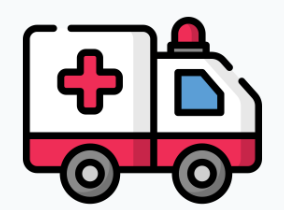 Address : Address : Address : Address : Address : Address : City, State, Country:City, State, Country:City, State, Country:City, State, Country:City, State, Country:City, State, Country:ZIP Code:ZIP Code:ZIP Code:ZIP Code:ZIP Code:ZIP Code:Phone No.:Phone No.:Phone No.:Phone No.:Phone No.:Phone No.:Email ID:Email ID:Email ID:Email ID:Email ID:Email ID:Tax Invoice Tax Invoice Tax Invoice Tax Invoice Tax Invoice Tax Invoice Tax Invoice Tax Invoice Bill To:Bill To:Bill To:Bill To:Bill To:Invoice No.:ABC-2022-0001ABC-2022-0001Name:Name:Name:Name:Name:Date:DD/MM/YYYYDD/MM/YYYYAddress:Address:Address:Address:Address:City, State, Country:City, State, Country:City, State, Country:City, State, Country:City, State, Country:ZIP Code:ZIP Code:ZIP Code:ZIP Code:ZIP Code:Contact No.:Contact No.:Contact No.:Contact No.:Contact No.:#Service nameHSNQTYUnitPrice/
UnitDiscAmount1Bed Charges123411200.00201802Oxygen Charges123511250.00102403Driver Charges123611340.00203204Petrol Charges123711300.00302705Other Medical Charges123711300.00302706Charge 1123711300.00102907Charge 2123711200.0020180TotalTotalTotal71401750Amount in words:Amount in words:Amount in words:Amount in words:Sub Total:Sub Total:1890Amount in words:Amount in words:Amount in words:Amount in words:Discount:Discount:140Amount in words:Amount in words:Amount in words:Amount in words:Tax Rate:Tax Rate:0%Amount in words:Amount in words:Amount in words:Amount in words:Tax Value:Tax Value:0Amount in words:Amount in words:Amount in words:Amount in words:Total Total 1750Amount in words:Amount in words:Amount in words:Amount in words:ReceivedReceived1750BalanceBalance0.00Company seal and SignCompany seal and SignCompany seal and SignCompany seal and SignCompany seal and SignCompany seal and SignCompany seal and SignCompany seal and SignCompany seal and SignCompany seal and SignCompany seal and SignCompany seal and SignCompany seal and SignCompany seal and SignCompany seal and SignCompany seal and SignCompany seal and SignCompany seal and SignCompany seal and SignCompany seal and SignCompany seal and SignCompany seal and SignCompany seal and SignCompany seal and SignCompany seal and SignCompany seal and SignCompany seal and SignCompany seal and SignDownload Vyapar app to create more Ambulance Bill Format for free !!!Download Vyapar app to create more Ambulance Bill Format for free !!!Download Vyapar app to create more Ambulance Bill Format for free !!!Download Vyapar app to create more Ambulance Bill Format for free !!!Download Vyapar app to create more Ambulance Bill Format for free !!!Download Vyapar app to create more Ambulance Bill Format for free !!!Download Vyapar app to create more Ambulance Bill Format for free !!!Try Now !!!!